AN ANALYSIS OF PROBLEM SOLVING METHOD IN TEACHING SPEAKING (An Observation Research at Eleventh Grade of BPI 2 Senior High School)A Research PaperSubmitted to the English Department of Pasundan Universityas a Partial Fulfillment of the Requirementsfor Taking the Sarjana DegreeBy:Susan AgustinaNRP. 107010044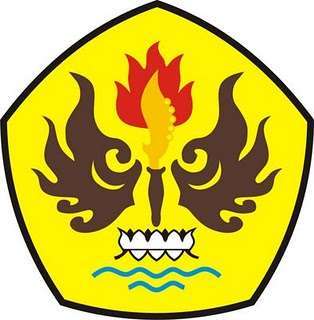 ENGLISH DEPARTMENTFACULTY OF ARTS AND LETTERSPASUNDAN UNIVERSITYBANDUNG2014